TBplus极速版客户服务文档TBplus极速版软件开通如何办理？1.TBplus极速版如何下载？      用户可登录TB官网http://www.tradeblazer.net/product/stable.html下载，也可以在期货公司官网下载。2.TB旗舰版升级为TBplus极速版后，旧版本还能继续使用吗？       还可以继续使用。但是TBplus极速版对TB旗舰版的这次升级，是在性能和功能上都是一次重大升级，并且由于架构更好，未来的升级扩展空间更广阔，所以我们建议用户今后使用TBplus极速版进行交易。3.TBplus极速版软件如何收费?与旗舰版相同。对已开通旗舰版的老客户，可免费使用极速版。4.TBplus极速版实盘如何开通？未使用过TB的新客户申请开通实盘，流程不变，依旧是由客户填写开通申请表，交期货公司TB专员，传开通申请表到TB公司开户岗开通；开通后，客户会同时拥有极速版和旗舰版的程序化交易权限；所有已经开通了TB实盘的客户，都自动拥有了极速版的程序化交易权限，无需重新注册，用原账号密码登陆极速版，可以直接使用。5.TBplus极速版模拟账户如何开通？官网下载极速版软件，在登录界面，点击注册，完善信息后，即可成功注册TB极速版模拟账户，目前模拟已支持夜盘交易。客户也可注册simnow模拟账户，然后自行绑定到极速版软件账号下，实现模拟交易（http://www.simnow.com.cn/static/register1.action）。6.TBplus极速版使用对用户计算机硬件及网络配置有哪些要求？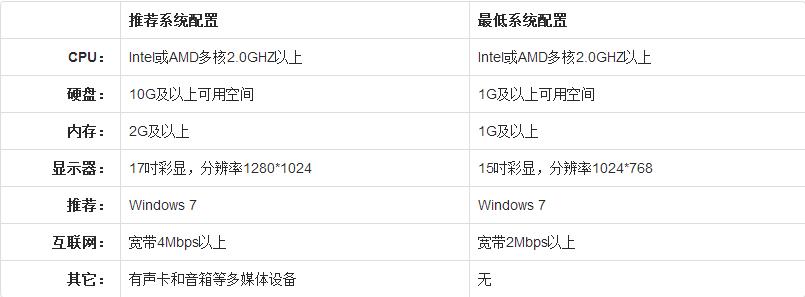 7.期货公司支持TBplus极速版，需要重新部署吗?是否支持内网部署?期货公司不需要特别部署，同样支持内网部署。客户若将服务器托管到期货公司机房内网, 客户端可直接接收柜台的行情，历史行情数据可以开通我们服务器的IP端口，连接我公司的历史行情服务器，具体参数配置及实施可联系我公司运维部。8.客户遇到软件故障问题如何解决呢？首先排除操作系统及网络等软件运行环境问题；直接在我们的实盘客户QQ群中，艾特我们的TB运维人员，工作人员会及时回答客户相关问题，并提供解决方案；联系我公司客服：0755-83410021。TBplus软件常见问题答疑1.TBplus极速版有哪些优势？TBplus极速版是新一代、高性能的实时程序化交易平台，专为速度和性能而生。它采用全新的软件架构，纯C语言的内核和策略系统，C++的行情交易和图形组件对象，C#的控制界面。架构层次清晰，系统逻辑性强，模块化便于扩展，支持超大(300万)样本量，策略执行速度可以达到全C++的策略速度，可以为专业投资者和投资机构在量化交易领域更上一层。2.TBplus极速版相比TB旗舰版，有哪些特色功能？①多品种组合参数优化——同一个策略可以在多个品种不同周期或同周期上进行参数优化。
②实时资金曲线——图表上按+可以显示资金曲线，可以新建资金曲线图表，把N个策略或图表组合成新的资金曲线，可以任意组合。
③编程选参数——参数选择是一个复杂的过程，但可以有一定规则，把选择的规则写出编程语句，可以自动选择。
④自动选参数——参数优化自动选择你规则定义的参数值，运用到具体公式图表上交易。
⑤CTP飞马行情直连——捷足先登，直连，托管机房可以直连行情报盘机，比转发快3MS。
⑥行情故障自动切换——凡是行情故障，可以瞬间（3秒）切换到备份行情源，不会导致一个行情源故障导致交易的损失。
⑦邮件事件通知——行情断线，交易断线，持仓不匹配，统统可以Email通知您，让您随时随地，沙滩上晒太阳也能安心交易。
⑧极速执行策略——比最新旗舰版快30%，比旗舰版5.2.0版以下的快15倍。3.如何进行无图表交易？新建工作区，选择无图表交易类型。然后左边添加要交易的商品合约，右边添加交易策略。策略启动和策略优化方面，与单策略单品种的使用方法一样。参数优化还实现了多品种单策略的参数优化。4.无图表交易，如果添加多品种进一个工作区，能用data0，data1调用么，全局变量是共享的么？可以调用data0，不能调用其他。SetGlobalVar和GetGlobalVar相关的全局变量不共享。NumericGlobalVar和BoolGlobalVar类型的全局变量也不共享。5.实时资金曲线如何调用？实时资金曲线有两种方法调用：第一种，实时资金曲线可直接显示在K线图上，右键页面设置，显示资金曲线即可；第二种，新建工作区，选择资金曲线类型，添加数据源。具体操作方法可以参考帮助文档。6.自动选参数模板中的各项计算符是什么意思？在自动选参数模板中，TBplus提供了一些in,and,ptg等模板设计的运算符。首先大家可以参照默认的四个自动选参模板，了解具体的用法。也可以按F1，打开帮助文档，查看自动选参数相应的内容。7.怎样启动所有图表的批量优化功能？在工具栏最后一个按钮，“批量加入队列”即可把当前打开的所有工作区和策略加入批量优化任务窗口。8.安装软件时是否有不可安装在中文目录下、使用中文用户名等限制？安装目录可以包含中文，但不支持中文用户名，用户名必须为字母、数字、下划线的组合。另外，用户密码设置目前仅支持字母与数字。9.TBplus极速版的000指数合约和888连续合约是如何编制的?000指数合约：其价格为品种相关所有交易合约以持仓量为权重对价格进行加权。比如IF1607,IF1608, IF1609, IF1612的持仓量各为100, 20, 5, 2,价格为2300, 2350, 2360, 2380,那么000的价格为:2300*100/127 + 2350*20/127 + 2360*5/127 + 2380*2/127.888连续合约：为品种主力合约的连续图,主力合约切换规则：切换时主力距离交割日期阀值，天数d;主力切换时持仓量占主力最低比率阀值x;主力切换时持仓量占主力最低比率阀值y;  每日盘后判断，当前主力距离交割日期小于d天时，并且有某个合约的成交量占主力比率，持仓量比率都大于x,y,时，主力切换。当主力距离交割只有一天，还不满足成交量和持仓量比率时，取成交量最大为主力。各阀值,d,x,y可以根据实际情况调整。10.软件的K线切换的机制是怎样的?K线切换流程为，首先申请新的目标K线数据，如果申请失败则切换失败，恢复为切换前的状态；如果申请成功，则暂停相关的公式，将新K线数据绑定到图表上，重新执行所有公式，最后再释放旧K线数据的资源。11.叠加品种目前支持几个？目前支持4个。12.32位版序列变量的使用个数有限制吗？ 32位版一个公式使用的（包括嵌套使用到的）序列变量总共不能超过200个。后续64位版可能会提高该上限，或取消限制。13.是否支持画线下单？支持趋势线，还是只能水平线？支持；并可以支持趋势线下单，在右键画线下单界面中，线型选项勾选趋势线即可。14.TBplus极速版目前支持哪些交易柜台?实盘支持CTP柜台、飞马柜台、QDP柜台。还支持金牛、融航、鑫管家等资管系统；模拟交易支持simnow模拟交易柜台及软件自带模拟环境。15.通过哪些途径可以学习TBplus极速版的操作使用及程序化交易？帮助文档（在极速版客户端软件中按F1，即可弹出）TB交易网校视频课程（http://train.tb18.net/video/index.html），浏览相关视频及课件；系统交易论坛（http://bbs.tb18.net/forum.php）；参加我们不定期举办的线下或线上培训活动，培训通知见官方微信公众号“开拓者金融网”，官方微博“交易开拓者”。深圳开拓者科技有限公司2016年7月12日